«Эверест» по изобразительному искусству и технологии                              1 класс    Подчеркни, какие нужно взять цвета для изображения лисички:а) красный;			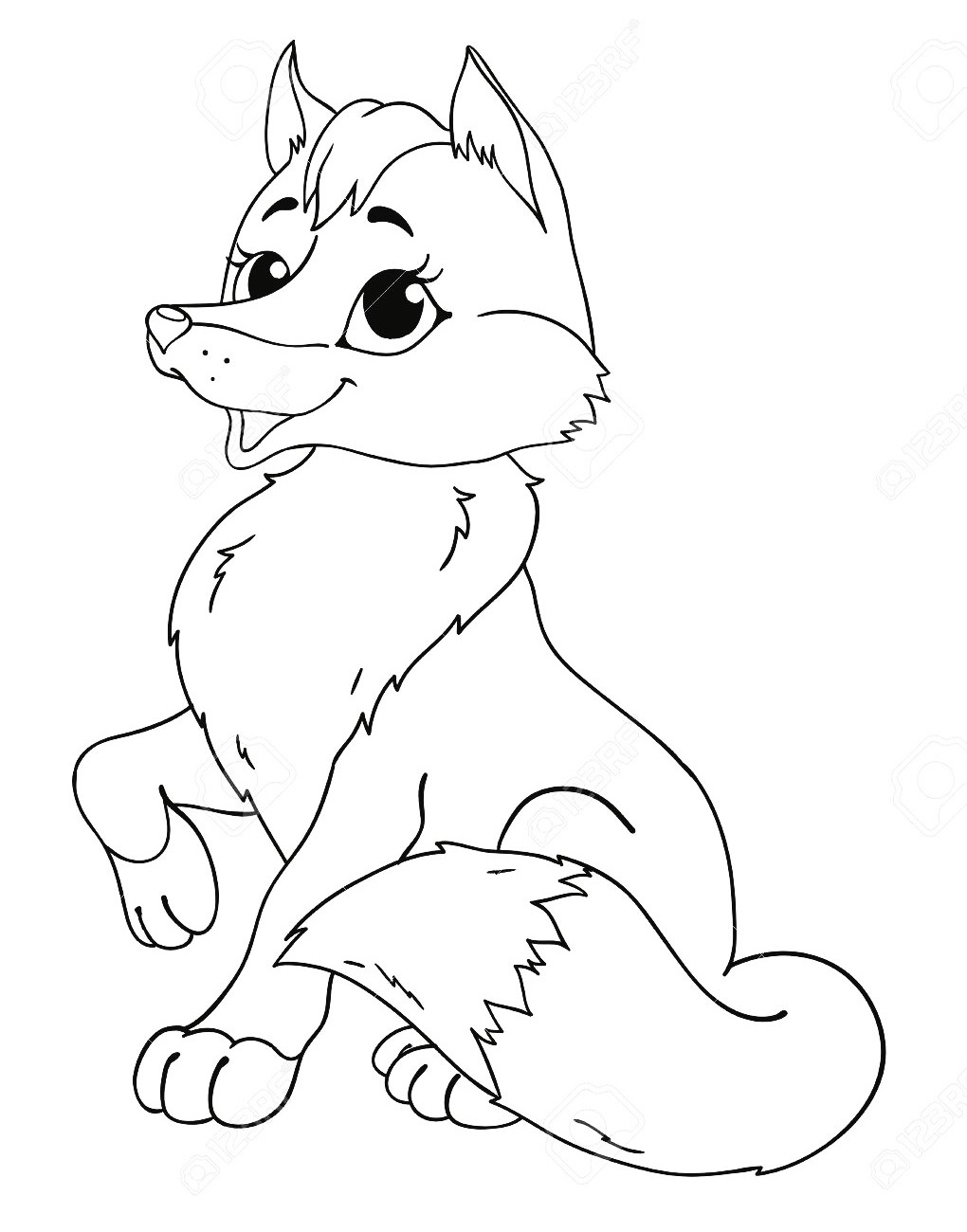 б) синий;в) жёлтый Как называется небольшая доска, на которой художник смешивает краски? Ответ: _____________________________________________________ Из предложенных цветов выбери основные цвета. Отметь галочкой.а) синий				б) зелёный					в) жёлтыйг) красныйд) фиолетовыйКак называется рисунок который украшает эти предметы?  (слова написаны задом наперед)
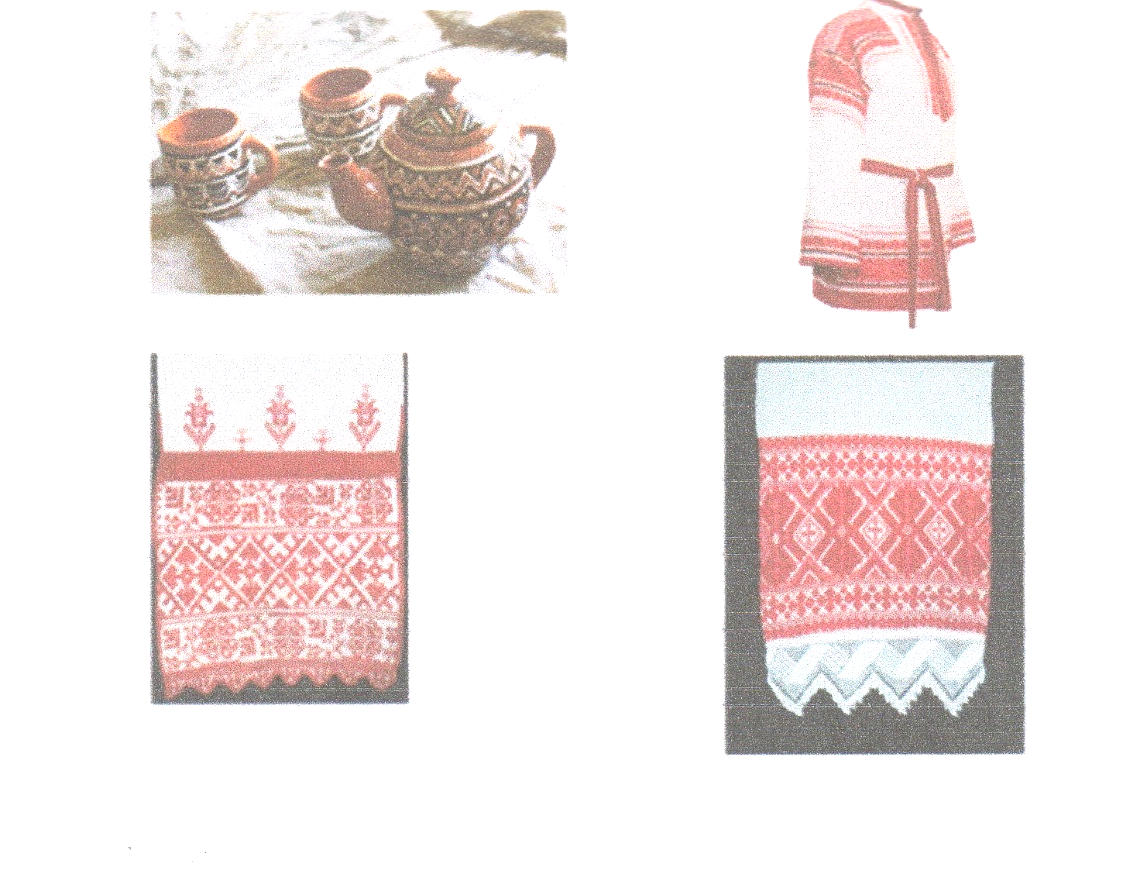 										а) тнеманро

     							                               б)  акпел

     						                                          в)   ьсиповиж
Отгадай загадки:В руках держу огромный дом,Где живут рисунки.И каждый знает этот дом.Он называется ______________________Если ей работу дашь –Зря трудился карандаш. __________________ Дополни рисунок недостающими элементами.
(ответ пиши в виде комбинации цифр и букв)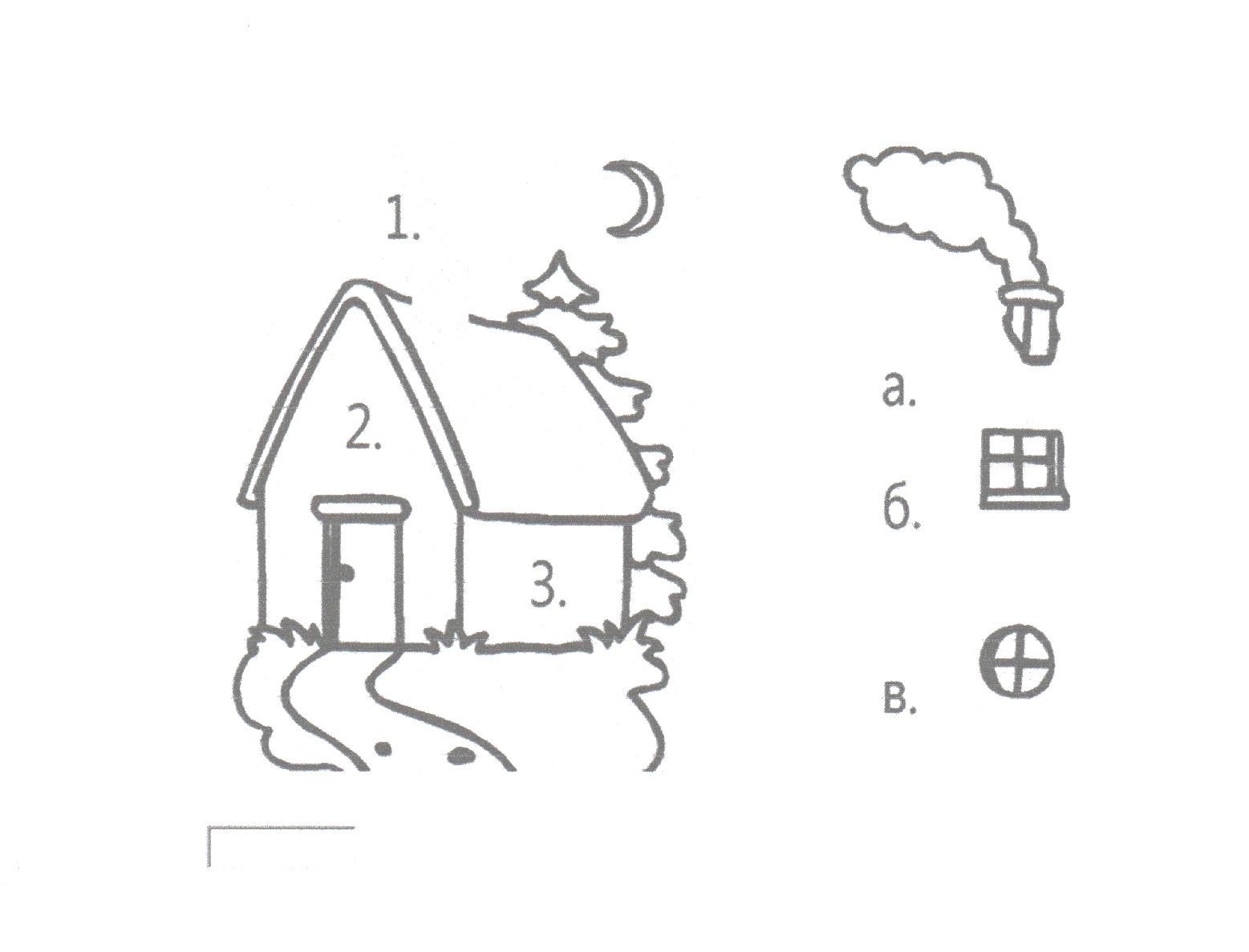 Ответ: 1 - ___________,   2 - ___________,   3 - ____________.Какие  из этих рисунков выполнены при помощи линий, а какие при помощи пятна? Ответ: «линии» ___________________, «пятна» _____________________Что относится к инструментам: а) ткань	 б) ножницы	 в) бумага 		г) пластилин Что относится к природному материалу? а) пластилин 	б) бумага 		в) листья 		г) вата  Дорисуйте рисунок, сделав его симметричным. Разукрась полученный рисунок. 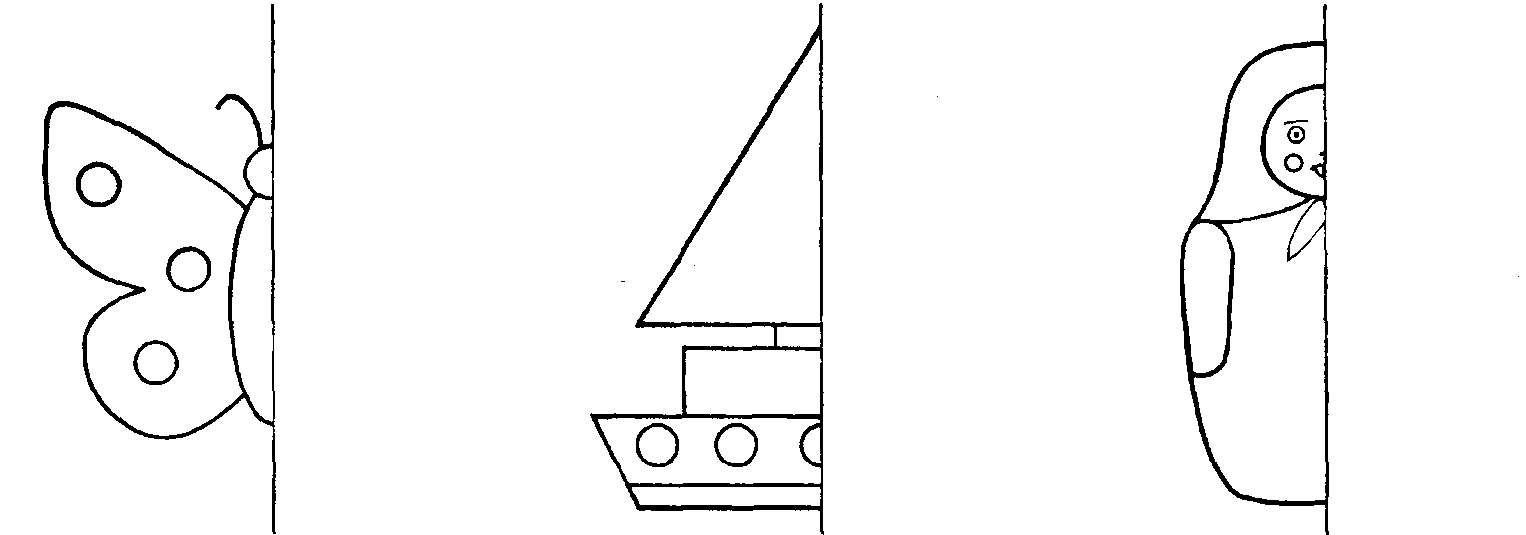 \АБВГ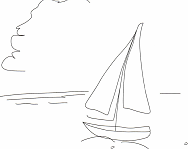 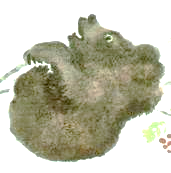 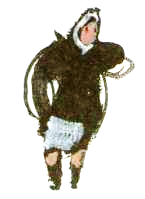 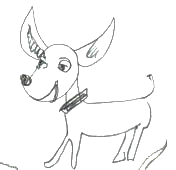 